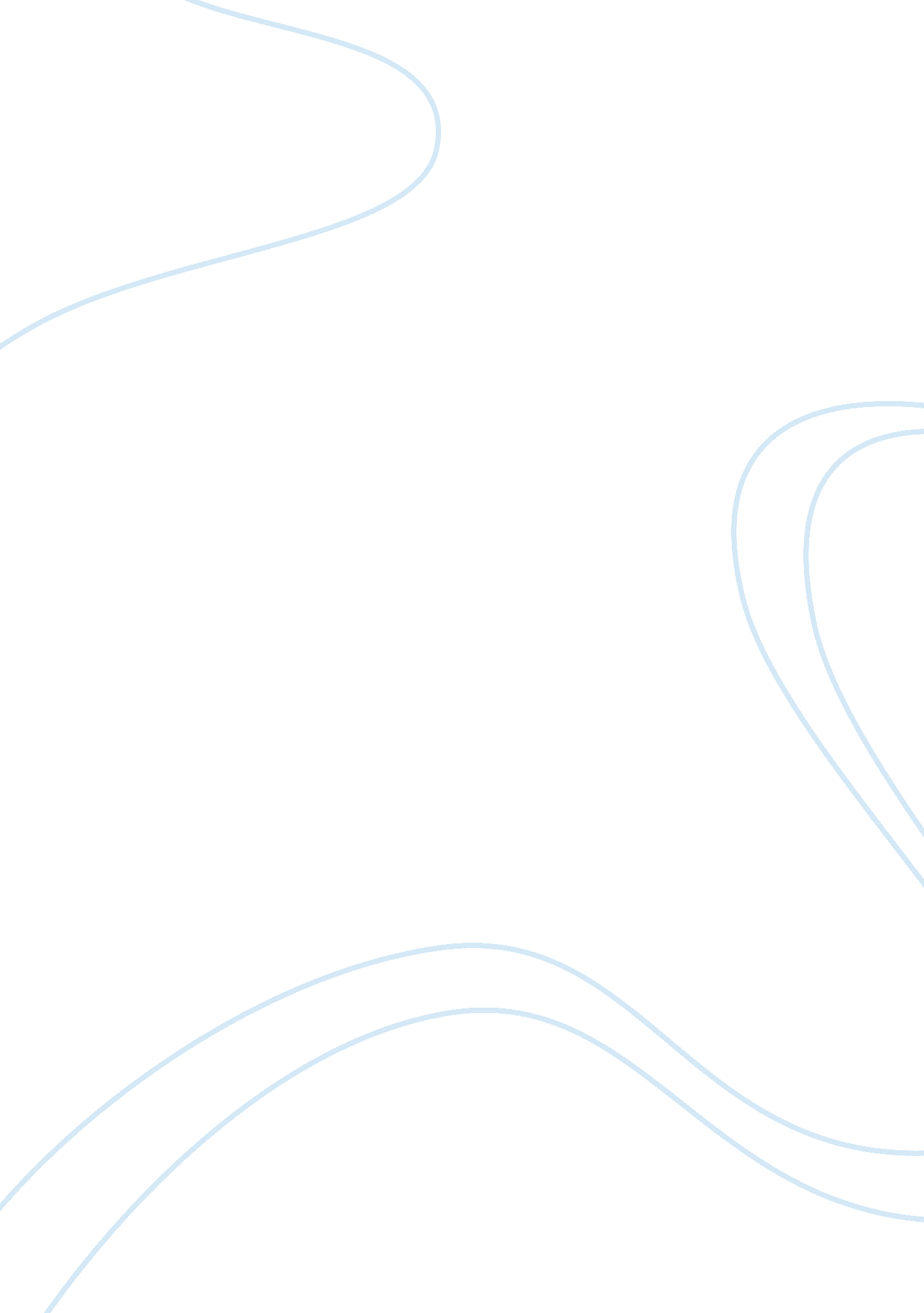 Passion for excellenceHistory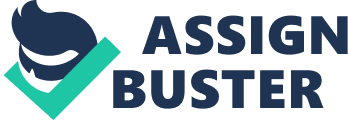 I believeexcellence is the key leading to success. More than ever, we are nonstop improving ourselves in order not to be left behind. However, each of us has deferentgoalsand formulas to achieve our goals. To me, I have a strong belief in the knowledge I have gained. It Increases considerably the chance of my success. On top of that Is the passion I put Into everything I do. Knowledge determines who we are In society. We all have at least once asked ourselves why we have to go to school. Most of the time, the answer Is because our parents asked us to. Only up till now, I believe they were totally right. The primary school taught me the very first handwriting, which now people use to Judge how I am. High school explained almost all questions that people around me could only give vague answers. Moreover, now I am gradually making my dream come true in university. I cannot build my knowledge today without experiences in life. I used to be always afraid offailure. Unfortunately, the more I am scared of it, the more likely it will occur. That mistake is probably the biggest shame I have ever had. My radiation could only be a disaster unless myteacherappeared. However, it was also a turning point in my life. That moment gave me the lesson that success does not only include training but also through challenges. Nowadays, people tend to give up on their goals too easily, which then leads to an immediate failure. The reason for this is because of the lack of passion. Donald Trump, a well-known successful billionaire, used to advice the new generation to find their passion and love what they do. His achievement is the best evidence for this secrete component of success. The passion we hold to each goal helps and substantially overcomes the discouragement in front of any loss. Once we understand, every target is achievable. In conclusion, with knowledge and passion, nothing Is impossible. When we prepare ourselves readily, I believe there is no challenge can stop us from reaching the highest possible achievement. A quote I always tell myself, " follow the excellence, success will chase me". P. s: I am looking forward to receiving feedback for my essay, despite of the final result. Thank for your time Passion for excellence By unhyphenated 1 ACH of us has different goals and formulas to achieve our goals. To me, I have a strong belief in the knowledge I have gained. It increases considerably the chance of my success. On top of that is the passion I put into everything I do. Knowledge determines who we are in society. We all have at least once asking ourselves that why we have to go to school. Most of the time, the answer is because be always afraid of failure. Unfortunately, the more I am scared of it, the more likely it In conclusion, with knowledge and passion, nothing is impossible. When we prepare result. Thank you for your time. 